Об утверждении Порядка проведения инвентаризации мест захоронений на кладбищах, расположенных на территории Арсеньевского городского округаВ соответствии с Федеральными законами от 06 октября 2003 года № 131-ФЗ «Об общих принципах организации местного самоуправления в Российской Федерации», от       12 января 1996 года № 8-ФЗ «О погребении и похоронном деле», Законом Приморского края от 23 декабря 2005 года N 332-КЗ "О погребении и похоронном деле в Приморском крае", пунктом 1 Поручения Президента Российской Федерации от 09 июля 2017 года                    № Пр-1330 «Перечень поручений Президента Российской Федерации по результатам проверки исполнения законодательства и решений Президента Российской Федерации по вопросам организации погребения и похоронного дела, проведенной Контрольным управлением Президента Российской Федерации», руководствуясь Уставом Арсеньевского городского округа, администрация Арсеньевского городского округаПОСТАНОВЛЯЕТ:1. Утвердить прилагаемый Порядок проведения инвентаризации мест захоронений на кладбищах, расположенных на территории Арсеньевского городского округа.2. Организационному управлению администрации Арсеньевского городского округа (Абрамова) обеспечить опубликование и размещение на официальном сайте администрации Арсеньевского городского округа настоящего постановления.3. Настоящее постановление вступает в силу после его официального опубликования.4. Контроль за исполнением настоящего постановления возложить на первого заместителя главы администрации Арсеньевского городского округа Богомолова Е.В.УТВЕРЖДЕНпостановлением администрацииАрсеньевского городского округа от 30 августа 2023 г. № 511-паПорядок проведения инвентаризации мест захоронений на кладбищах, расположенных на территории Арсеньевского городского округа1. Общие положения1.1. Порядок проведения инвентаризации мест захоронений на кладбищах, расположенных на территории Арсеньевского городского округа (далее – Порядок) устанавливает последовательность действий при проведении инвентаризации мест захоронений (захоронений урн с прахом) на кладбищах, расположенных на территории Арсеньевского городского округа (далее соответственно - места захоронений, кладбища).1.2. Для целей настоящего Порядка под инвентаризацией мест захоронений на кладбищах понимается система обследования состояния мест захоронений и их учета, формирование и ведение архива (базы данных) о местах захоронений, лицах, захороненных на них.1.3. Основными задачами инвентаризации мест захоронений на кладбищах являются:- сбор информации о местах захоронений и об установленных на них памятниках, оградах (далее - надмогильные сооружения (надгробия)) на кладбищах;- выявление бесхозных (неучтенных) мест захоронений и принятие мер по их регистрации;- систематизация баз данных о различных местах захоронений, лицах, захороненных на них, и лицах, ответственных за места захоронения;- создание электронной базы мест захоронений с последующим их внесением в реестр кладбищ, стен скорби, крематориев и реестр мест захоронений на кладбищах, расположенных на территории Приморского края (далее – Реестры);- планирование территории кладбища;- анализ соответствия фактических границ кадастровым;- повышение доступности информации о местах захоронений.1.4. Инвентаризация мест захоронений на кладбищах проводится не реже одного раза в три года. Проведение инвентаризации мест захоронений на вновь образуемых кладбищах проводится по истечении трех лет с момента образования кладбища и утверждения его планировки.1.5. Объектами инвентаризации являются все места захоронений, произведенные на кладбищах, находящихся в ведении администрации Арсеньевского городского округа.1.6. Уполномоченными на проведение работ по инвентаризации мест захоронений являются:1.6.1. МБУ «Специализированная служба Арсеньевского городского округа» (далее – МБУ «Спецслужба г. Арсеньева»).1.6.2. Организация, с которой заключен муниципальный контракт на выполнение работ (оказание услуг) по проведению инвентаризации мест захоронений на кладбищах (далее - Организация) в соответствии с техническим заданием, с соблюдением требований законодательства Российской Федерации.1.7. Решение о проведении инвентаризации мест захоронений на кладбищах, сроках ее проведения, перечне кладбищ, на которых планируется провести инвентаризацию мест захоронений, их площади, а также лицо, ответственное за обработку и систематизацию данных, полученных в результате проведения работ по инвентаризации мест захоронений принимается администрацией Арсеньевского городского округа путем принятия постановления администрации Арсеньевского городского округа.1.8. Ответственность за своевременность принятия решений о проведении инвентаризации мест захоронений возлагается на управление жизнеобеспечения администрации Арсеньевского городского округа.2. Основные правила проведения инвентаризации мест захоронений2.1. Инвентаризация мест захоронений на кладбищах проводится в форме выездной проверки непосредственно на кладбище путем обследования мест захоронений и их учета.2.2. При проведении инвентаризации мест захоронений на кладбищах МБУ «Спецслужба г. Арсеньева» создается инвентаризационная комиссия (далее - инвентаризационная комиссия), состав которой утверждается постановлением администрации Арсеньевского городского округа, указанным в п. 1.7 Порядка. В состав инвентаризационной комиссии включаются:- председатель комиссии;- заместитель председателя комиссии;- члены комиссии (в количестве трех человек).В случае проведения инвентаризации мест захоронений Организацией, инвентаризационная комиссия не создается.2.3.  До начала проведения инвентаризации мест захоронений на соответствующем кладбище лицами, указанными в пункте 1.6 Порядка, проверяется наличие книг регистрации мест захоронений, содержащих записи о местах захоронений на соответствующем кладбище.2.3.1. Отсутствие книг регистрации мест захоронений вследствие их утраты либо неведения по каким-либо причинам не может служить основанием для непроведения инвентаризации мест захоронений на соответствующем кладбище.2.3.2. В случае отсутствия книг регистрации мест захоронений (книги утеряны, сгорели и т.п.) по кладбищу формируются новые книги регистрации мест захоронений, в которые производится запись о местах захоронений, произведенных на соответствующем кладбище.2.4. В рамках проводимой инвентаризации мест захоронений проводится обследование кладбищ, которое включает в себя: определение данных захороненного (фамилия, имя, отчество (при наличии), дата рождения - дата смерти, возраст умершего), определение наличия и состояния, надмогильного сооружения (надгробия), определение размера места захоронения, вида места захоронения (одиночное, родственное, семейное (родовое), воинское, почетное, захоронение в нише стены скорби), нумерацию места захоронения, определение координат границ места захоронения, фотографирование места захоронения и надмогильных сооружений (надгробий), расположенных в границах места захоронения.2.5. В случае проведения инвентаризации Организацией, администрация прописывает в техническом задании: правила, сроки и условия проведения инвентаризации. Она не только выполняет перепись могил, но и составляет геодезический план-схему, на котором указаны все захоронения, а также вносит полученные данные в систему - специальное программное обеспечение.2.6. Инвентаризация мест захоронений производится на кладбище путем сверки данных об умершем, указанных на надмогильном сооружении (надгробии) либо регистрационном знаке места захоронения (фамилии, имени, отчества (при наличии) умершего, даты его рождения и смерти, регистрационный номер) с данными книг регистрации мест захоронений по соответствующему кладбищу.В ходе проведения инвентаризации мест захоронений проверяется достоверность, полнота и точность внесения данных о произведенных захоронениях в книги регистрации мест захоронений, книги регистрации надмогильных сооружений (надгробий).2.7. Информация об умершем на надмогильном сооружении (надгробии) либо регистрационном знаке места захоронения должна совпадать с данными об умершем, содержащимися в книгах регистрации мест захоронений.2.8. Сведения о фактическом наличии мест захоронений на кладбище, подлежащем инвентаризации, отражаются и записываются в инвентаризационные описи мест захоронений по форме согласно приложению № 1 к Порядку, которые подписывается председателем инвентаризационной комиссии или его заместителем и членами инвентаризационной комиссии.2.9. Инвентаризационная комиссия либо Организация обеспечивает полноту и точность внесения в электронный документ данных о местах захоронений, правильность и своевременность оформления материалов инвентаризации.2.10. Сведения, указанные в пункте 2.4 Порядка, заносятся в электронный документ. Перечень и структура полей для заполнения электронного документа указаны в приложении № 2 к Порядку. 2.10.1. Не допускается вносить в электронный документ данные о захоронениях без проверки их фактического наличия и сверки с данными на регистрационном знаке места захоронения (при его отсутствии с данными на надгробном сооружении (надгробии) или ином ритуальном знаке, если таковые установлены на месте захоронения).2.10.2. При выявлении мест захоронений, по которым отсутствуют или указаны неправильные данные в книгах регистрации захоронений инвентаризационная комиссия либо Организация включает в электронный документ данные, установленные в ходе проведения инвентаризации захоронений.2.10.3. В случае отсутствия сведений о произведенных захоронениях в книге регистрации мест захоронений (захоронений урн с прахом) поле «Номер места захоронения, указанный в книге регистрации захоронений/книге регистрации мест захоронений (захоронений урн с прахом)» электронного документа заполняется значением "Информация отсутствует".2.10.4. В случае если в книгах регистрации мест захоронений (захоронений урн с прахом) и на могиле отсутствует информация об умершем, позволяющая идентифицировать захоронение, в поле электронного документа "Статус" вводится значение "Занято, бесхозяйное".2.10.5. При невозможности установить на могиле фамилию, имя, отчество (при наличии) умершего в полях "Фамилия умершего", "Имя умершего", "Отчество умершего" электронного документа заносится значение "Неизвестно".2.10.6. При невозможности установить на могиле даты рождения и смерти умершего поля "Дата рождения умершего" и "Дата смерти умершего" электронного документа не заполняются. Иные графы электронного документа заполняются исходя из наличия имеющейся информации о захоронении.2.10.7. При наличии сведений об умершем в книге регистрации (захоронений урн с прахом) и в данных, полученных в результате обследования кладбищ, запись в едином электронном документе объединяется в одну и дополняется данными - поле "Источник сведений" заполняется значением "Книга регистрации захоронений (захоронений урн с прахом), обследование кладбища".2.10.8. Если данные об умершем имеются только в одном источнике, запись в единый электронный документ переносится на основании имеющегося источника - поле "Источник сведений" в электронном документе заполняется значением "Книга регистрации захоронений (захоронений урн с прахом)" или "Обследование кладбища".2.10.9. При отсутствии сведений о произведенных захоронениях по результатам обследования кладбищ соответствующее поле электронного документа заполняется значением "Информация отсутствует".2.11.	При выявлении нарушений порядка захоронений, инвентаризационная комиссия должна включить в электронный документ данные, установленные в ходе проведения инвентаризации.Сведения о регистрации захоронений, проводимой в период проведения инвентаризации, заносятся в отдельный электронный документ под названием «Захоронения, зарегистрированные во время проведения инвентаризации».В рамках проводимой инвентаризации должна осуществляться цифровая фотосъемка мест захоронений. Каждому месту захоронения (могиле) должна соответствовать одна фотография. На фотографии должно быть зафиксировано надмогильное сооружение, включающее надписи на надмогильном сооружении (памятник, плита, крест, табличка и др.), позволяющие идентифицировать личность умершего и его данные. Ссылка на фотографии размещается в электронном документе с привязкой к данным о захороненном. Параметры цифровых фотографий должны отвечать следующим требованиям: формат файла jрg, размер (объем файла) цифровой фотографии не должен превышать 1 Mb. При обследовании земельных участков, расположенных в зоне захоронения кладбищ, не занятой местами захоронений, устанавливаются их размеры и координаты, а также производится их нумерация и фотофиксация.Лица, указанные в пункте 1.6 настоящего Порядка, несут ответственность в соответствии с законодательством Российской Федерации за разглашение или передачу сведений об инвентаризации мест захоронений на стадии проведения и по результату проведения инвентаризации третьим лицам. При отсутствии сведений о произведенных захоронениях по результатам обследования кладбищ соответствующее поле электронного документа заполняется значением "Информация отсутствует".Если при проведении инвентаризации мест захоронений в книгах регистрации мест захоронений выявлены неверные сведения об умершем, то исправление ошибки в книгах регистрации мест захоронений производится путем зачеркивания неверных записей и проставления над зачеркнутыми правильных (верных) записей об умершем.В книгах регистрации мест захоронений производится регистрация всех мест захоронений, неучтенных по каким-либо причинам ранее в книгах регистрации захоронений, в том числе неблагоустроенные (бесхозяйные) захоронения. При этом делается отметка "запись внесена по результатам проведения инвентаризации", указываются номер и дата правового акта о проведении инвентаризации мест захоронений на соответствующем кладбище, ставится подпись председателя инвентаризационной комиссии или его заместителя.Порядок оформления результатов инвентаризации3.1. По результатам проведения инвентаризации мест захоронений:3.1.1. Составляется ведомость результатов инвентаризации мест захоронений на кладбище по форме согласно приложению № 1 к настоящему Порядку, которая подписывается председателем инвентаризационной комиссии, его заместителем и членами инвентаризационной комиссии.3.1.2. Лицами, указанными в пункте 1.6 Порядка, создается электронный документ в формате excel, в который вносятся сведения из книг регистрации мест захоронений, а также сведения, полученные по итогам проведенных обследований кладбищ. Перечень и структура полей для заполнения электронного документа указаны в приложении № 2 к Порядку.3.1.3. Управление жизнеобеспечения администрации Арсеньевского городского округа систематизирует полученные результаты инвентаризации для последующей их передачи в единый электронный документ о местах захоронений на кладбищах, расположенных на территории Арсеньевского городского округа (Реестры). Реестры размещены в государственной информационной системе Приморского края «Региональный портал государственных и муниципальных услуг Приморского края». 3.2. Управление жизнеобеспечения администрации Арсеньевского городского округа обновляет данные Реестров: вносит информацию о новых захоронениях и сведения по мере проведения очередной инвентаризации кладбищ, стен скорби, а также мест захоронений на кладбищах, расположенных на территории Арсеньевского городского округа.4. Мероприятия, проводимые по результатам проведенияинвентаризации мест захороненийЕсли на месте захоронения отсутствует регистрационный знак
с номером места захоронения, но в книгах регистраций имеется какая-либо информация о захороненном лице, позволяющая идентифицировать соответствующее место захоронения, то на таком захоронении устанавливается регистрационный знак (либо крепится табличка к ограде, цоколю и т.п.) с указанием фамилии, имени, отчества (при наличии) лица, захороненного на нем, дат его рождения и смерти, регистрационного номера места захоронения.Регистрационный номер места захоронения, указанный на регистрационном знаке, должен совпадать с номером, указанным в книге регистрации захоронения.Если на месте захоронения и в книгах регистрации мест захоронений отсутствует какая-либо информация об умершем, позволяющая идентифицировать место захоронения, то на подобных местах захоронений устанавливаются регистрационные знаки с указанием только регистрационного номера места захоронения.В этом случае в книге регистрации мест захоронений указывается только регистрационный номер места захоронения, дополнительно делается запись "неблагоустроенное (бесхозяйное) захоронение". Если во время проведения инвентаризации у инвентаризационной комиссии имеются достаточные основания считать, что на могиле установлено надмогильное сооружение (надгробие), а лицо, ответственное за захоронение неизвестно, либо от права собственности на это надмогильное сооружение (надгробие) отказалось, могила и (или) надмогильное сооружение (надгробие) брошены лицом, ответственным за захоронение или иным образом оставлены им, на могиле отсутствуют какие – либо надмогильные сооружения (памятники, цоколи, ограды, трафареты с указанием данных по захоронению, кресты), могила не благоустроена, то инвентаризационная комиссия составляет Акт о состоянии могилы и/или надмогильного сооружения (надгробия) по форме согласно приложению № 3 к настоящему Порядку и поручает ответственному лицу в сфере захоронения похоронного дела:- выставить на могильном холме типовой трафарет по форме согласно приложению № 4 к настоящему Порядку;- зафиксировать данную могилу и (или) надмогильное сооружение (надгробие) в книге регистрации захоронений (захоронений урн с прахом) и/или книге регистрации надмогильных сооружений (надгробий), содержание которых не осуществляется. В случае если, по истечению установленных сроков, лицом, ответственным за захоронение либо иными лицами, ухаживающими за захоронением, не будет принято необходимых мер по проведению могилы и (или) надмогильного сооружения (надгробия) в надлежащее состояние, инвентаризационная комиссия составляет соответствующий Акт о выявлении бесхозяйной могилы и/или надмогильного сооружения (надгробия).После признания в установленном законом порядке могилы и/или  надмогильного сооружения (надгробия) бесхозными (брошенными), инвентаризационная комиссия принимает решение о возможности использования данного земельного участка для захоронения на общих основаниях. В случае если, бесхозяйная, а также брошенная, неухоженная могила и (или) надмогильное сооружение (надгробие) являются объектом культурного наследия и представляют собой историко – культурную ценность, инвентаризационная комиссия информирует администрацию Арсеньевского городского округа о необходимости принятия мер по обеспечению их сохранности в соответствии с законодательством об объектах культурного наследия (памятники истории и культуры).______________________Приложение № 2к Порядку проведенияинвентаризации местзахоронений на кладбищах,расположенных на территорииАрсеньевского городского округаПеречень обязательных полей для заполнения в электронном документе о местах захоронений на кладбищах, расположенных на территории Арсеньевского городского округаПриложение № 3к Порядку проведенияинвентаризации местзахоронений на кладбищах,расположенных на территории                                                                                                    Арсеньевского городского округаАкт о состоянии могилы и/или надмогильного сооружения (надгробия)(неухоженное место захоронения)______________________________________________________________________(название кладбища, место его расположения)В ходе проведения инвентаризации захоронений на кладбище, комиссией в составе _____________________________________________________________________________ _____________________________________________________________________________выявлено:_____________________________________________________________________________ _____________________________________________________________________________ _____________________________________________________________________________ _____________________________________________________________________________ _____________________________________________________________________________ _____________________________________________________________________________ _____________________________________________________________________________Приложение № 4к Порядку проведенияинвентаризации местзахоронений на кладбищах,расположенных на территории                                                                                                    Арсеньевского городского округаТиповой трафаретНеухоженное место захороненияРегистрационный номер _______ от _________ годаДанная могила и (или) надмогильное сооружение (надгробие) должна (о) быть приведена (о) в надлежащее состояние в установленный срок до «_______» ____________ года.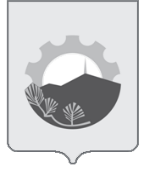 АДМИНИСТРАЦИЯ АРСЕНЬЕВСКОГО ГОРОДСКОГО ОКРУГА П О С Т А Н О В Л Е Н И Е30 августа 2023 г.г. Арсеньев№511-паПриложение № 1к Порядку проведенияинвентаризации местзахоронений на кладбищах,расположенных на территорииАрсеньевского городского округаВЕДОМОСТЬрезультатов, выявленных в ходе инвентаризации мест захоронений_________________________________________________________________(наименование кладбища, место его расположения)N п/пВиды мест захороненийРезультат, выявленный инвентаризацией мест захороненийРезультат, выявленный инвентаризацией мест захороненийN п/пВиды мест захороненийКоличество мест захоронений, учтенных в книге регистрации мест захороненийКоличество мест захоронений, не учтенных в книге регистрации мест захоронений1234Председатель инвентаризационной комиссии______________________________________________________________________(должность, подпись, расшифровка подписи)Заместитель председателя инвентаризационной комиссии:______________________________________________________________________(должность, подпись, расшифровка подписи)Члены инвентаризационной комиссии______________________________________________________________________(должность, подпись, расшифровка подписи)______________________________________________________________________(должность, подпись, расшифровка подписи)______________________________________________________________________(должность, подпись, расшифровка подписи)№ п/пНаименование поляНомер по порядкуНаименование муниципального образованияНаселенный пунктНаименование кладбищаМесто нахождения кладбища (адрес)Координаты кладбищаОбщая площадь (Га)Кадастровый номер земельного участкаНазначение (общественное, воинское, религиозное)Номер места захоронения, указанный в книге регистрации захоронений/книге регистрации мест захоронений (захоронений урн с прахом) Вид места захоронения (одиночное, родственное, семейное (родовое), воинское, почетное, захоронение в стене скорби)Номер сектора (участка) места захоронения на кладбище/номер стены скорби (колумбария) (указывается по результатам обследования кладбища)Номер ряда места захоронения на кладбище/номер ряда в стене скорби (колумбария) (указывается по результатам обследования кладбища)Номер места захоронения/номер ниши захоронения в стене скорби (колумбарии) (указывается по результатам обследования кладбища)Длина места захоронения/ниши захоронения в стене скорби (колумбарии) (указывается по результатам обследования кладбища)Ширина места захоронения/ниши захоронения в стене скорби (колумбарии) (указывается по результатам обследования кладбища)Площадь места захоронения/ниши захоронения в стене скорби (колумбарии) (указывается по результатам обследования кладбища)Наличие ограждения места захоронения (указывается по результатам обследования кладбища)Статус места захоронения/ниши захоронения в стене скорби (колумбарии) (бесхозяйное/имеется информация об умершем на месте захоронения) (указывается по результатам обследования кладбища) Ф.И.О. умершего (погибшего) Дата рождения умершего Дата смерти умершего Дата захоронения (указывается в соответствии с книгой регистрации мест захоронений (захоронений урн с прахом)Способ погребения умершего (гробом, урна с прахом)Тип погребения умершего (в землю/стену скорби) (указывается в соответствии с книгой регистрации мест захоронений (захоронений урн с прахом)Номер надмогильного сооружения (надгробия) (указывается в соответствии с обследованием кладбища)Материал надмогильного сооружения (надгробия) (указывается в соответствии с обследованием кладбища)Источник сведений (книги регистрации мест захоронений (захоронений урн с прахом), обследование кладбища) Ф.И.О. лица, на которое зарегистрировано место захоронения (указывается в соответствии с книгой регистрации мест захоронений (захоронений урн с прахом)Фото места захороненияКоординаты границ захороненияНаименование организации 	Ф.И.О. ответственного  Должность Наименование места кремацииМесто нахожденияПредседатель инвентаризационной комиссии______________________________________________________________________(должность, подпись, расшифровка подписи)Заместитель председателя инвентаризационной комиссии:______________________________________________________________________(должность, подпись, расшифровка подписи)Члены инвентаризационной комиссии______________________________________________________________________(должность, подпись, расшифровка подписи)______________________________________________________________________(должность, подпись, расшифровка подписи)______________________________________________________________________(должность, подпись, расшифровка подписи)КварталСекторФамилияИмяОтчество